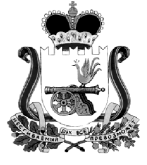 СОВЕТ ДЕПУТАТОВ ХИСЛАВИЧСКОГО ГОРОДСКОГОПОСЕЛЕНИЯ ХИСЛАВИЧСКОГО РАЙОНА СМОЛЕНСКОЙ ОБЛАСТИРЕШЕНИЕот 30.05.2017г.                                                                                                                №77Рассмотрение протеста ПрокуратурыХиславичского района Смоленской областина Устав Хиславичского городского поселенияХиславичского района Смоленской области от 05.05.2017г. №20/25-02-29-97.В целях приведения Устава Хиславичского городского поселения Хиславичского района Смоленской области в соответствие с Федеральным законом от 6 октября 2003 года №131-ФЗ «Об общих принципах организации местного самоуправления в Российской Федерации» (в редакции Федерального закона от 29.06.2015г. №204-ФЗ, в ред. Федерального закона от 29.12.2014г. №458-ФЗ), на основании протеста прокуратуры Хиславичского района Смоленской области на Устав Хиславичского городского поселения Хиславичского района Смоленской области от 05.05.2017г. №20/25-02-29-97Совет депутатов Хиславичского городского поселения Хиславичского района Смоленской области РЕШИЛ:1.Внести изменения в Устав Хиславичского городского поселения Хиславичского района Смоленской области (в редакции решений Совета депутатов Хиславичского городского поселения Хиславичского района Смоленской области от 01.03.2006г. №3, от 12.11.2008г. №42, от 05.05.2011 №37, от 19.03.2012г. №86, от 25.10.2012г. №109, от 31.10.2013г. №168, от 22.01.2015г. №235).2.Рассмотреть проект решения Совета депутатов Хиславичского городского поселения Хиславичского района Смоленской области «О внесении изменений в Устав Хиславичского городского поселения Хиславичского района Смоленской области (в редакции решений Совета депутатов Хиславичского городского поселения Хиславичского района Смоленской области от 01.03.2006г. №3, от 12.11.2008г. №42, от 05.05.2011г. №37, от 19.03.2012г. №86, от 25.10.2012г. №109, от 31.10.2013г. №168, от 22.01.2015г. №235)» на очередной сессии Совета депутатов Хиславичского городского поселения Хиславичского района Смоленской области.3.Настоящее решение разместить на сайте Администрации муниципального образования «Хиславичский район» Смоленской области.Глава муниципального образованияХиславичского городского поселенияХиславичского района Смоленской области	                 О.Б.Маханек